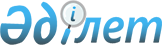 О мерах реализации Закона Республики Казахстан от 12 января 2012 года № 539 "О внесении изменений и дополнений в некоторые законодательные акты Республики Казахстан по вопросам проектного финансирования"Распоряжение Премьер-Министр Республики Казахстан от 5 марта 2012 года № 47-р

      1. Утвердить прилагаемый перечень нормативных правовых актов, принятие которых необходимо в целях реализации Закона Республики Казахстан от 12 января 2012 года № 539 «О внесении изменений и дополнений в некоторые законодательные акты Республики Казахстан по вопросам проектного финансирования» (далее – перечень).



      2. Государственным органам разработать и в установленном законодательством порядке внести на утверждение в Правительство Республики Казахстан проекты нормативных правовых актов согласно перечню.



      3. Национальному Банку Республики Казахстан (по согласованию)

принять соответствующие ведомственные нормативные правовые акты и проинформировать Правительство Республики Казахстан о принятых мерах.      Премьер-Министр                            К. Масимов

Утвержден           

распоряжением Премьер-Министра

Республики Казахстан    

от 5 марта 2012 года № 47   

Перечень

нормативных правовых актов Республики Казахстан, принятие

которых необходимо в целях реализации Закона Республики

Казахстан от 12 января 2012 года «О внесении изменений и

дополнений в некоторые законодательные акты Республики

Казахстан по вопросам проектного финансирования»

      Примечание: расшифровка аббревиатур:



      МЭРТ – Министерство экономического развития и торговли Республики Казахстан



      МТСЗН – Министерство труда и социальной защиты населения Республики Казахстан



      МОН –Министерство образования и науки Республики Казахстан



      МЗ – Министерство здравоохранения Республики Казахстан



      НБ – Национальный банк Республики Казахстан



      АДСиЖКХ – Агентство Республики Казахстан по делам строительства и жилищно-коммунального хозяйства
					© 2012. РГП на ПХВ «Институт законодательства и правовой информации Республики Казахстан» Министерства юстиции Республики Казахстан
				№Наименование

нормативного

правового актаФорма актаГосударственный

орган, ответственный

за исполнениеСрок

исполнения123451Об утверждении требований к

осуществлению инвестирования

денег, входящих в состав

выделенных активов и перечня

финансовых инструментов,

разрешенных к приобретению за

счет выделенных активов при

проектном финансировании и

секьюритизацииПостановление

Правления

Национального

Банка

Республики

КазахстанНБ

(по согласованию)Февраль

2012 года2.О внесении изменений и

дополнений в нормативно

правовые акты регулирующие

вопросы осуществления

бухгалтерского учета и

составления финансовой

отчетности Постановление

Правления

Национального

Банка

Республики

КазахстанНБ 

(по согласованию)Февраль 2012

года3.Об утверждении Правил выбора

и условий осуществления

деятельности временного

исполняющего по базовому

договору при проектном

финансировании с участием

государстваПостановление

Правительства

Республики

КазахстанМЭРТФевраль 2012

года4.О внесении дополнения в

постановление Правительства

Республики Казахстан от 26

февраля 2009 года № 220 «Об

утверждении Правил исполнения

бюджета и его кассового

обслуживания» Постановление

Правительства

Республики

КазахстанМЭРТ (созыв), 

МФ, МТСЗН, МЗ, МОН,

АДСиЖКХФевраль 2012

года5.Об утверждении критериев

отнесения концессионных

проектов к категории

социально значимыхПостановление

Правительства

Республики

КазахстанМЭРТ (созыв), 

МФ, МТСЗН, 

МЗ, МОН, АДСиЖКХФевраль 2012

года